WHRI Website: 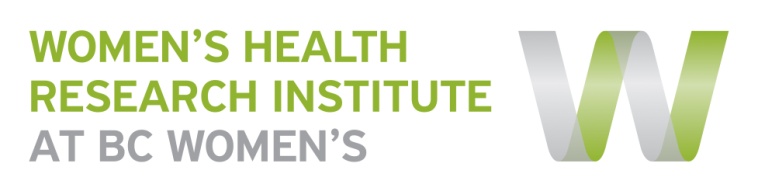 Research Project TemplatePlease complete one form per research project/program you would like displayed on the WHRI website. This page will provide you with a space to help recruit participants, disseminate findings and showcase other knowledge translation activities resulting from the study. The content you provide in this form will be connected to the research team’s bios provided by the membership information. If any of these fields do not apply to this project, please leave them blank.If there are supporting documents you would like embedded on the project page (i.e. consent forms) or if you have any questions regarding this form, please contact Nicole Prestley at Nicole.Prestley@cw.bc.ca or by phone 604-875-2424 ext 4956.Title: (same as consent form)CARMA-2-COREOfficial Title: Mitochondrial and Telomere Studies in a Prospective Cohort AND Measuring Mitochondrial Aging, Application to HIV Infection and Therapy AND Cellular Aging and HIV Comorbidities in Women and ChildrenPrincipal Investigator:Dr. Helene Cote Primary Contact:(name, title, phone, email)Evelyn Maan, Research Manager, 604-875-2000 ext. 2463, emaan@cw.bc.caAbout the Study:(100 words or less plain language summary)CARMA-2-CORE is studying the effects of HIV and anti-HIV medications on cellular aging among children and adults living with, or exposed to HIV. As people with HIV are living longer, there is increasing evidence that HIV may cause a type of “early aging”. CARMA-2-CORE is trying to better understand the impact of HIV and the anti-HIV medications on aging by looking at two markers of cellular aging: the length of DNA at the ends of chromosomes (“telomeres”) and the energy producing parts of the cell (“mitochondrial DNA”).Why is this research important?As people with HIV are now living much longer, it is important to better understand the ways in which HIV or anti-HIV medications may contribute to the aging process. Additionally, there is a shortage of research in the field of HIV on the impact of anti-HIV medications in women and in children, making the CARMA-2-CORE study very important. Study Status:(e.g. recruiting, data analysis, manuscript development, complete)Recruiting Who can participate:(short description, attach consent form)CARMA-2-CORE is currently actively recruiting women and children living with or exposed to HIV. CARMA-2-CORE is particularly looking for women and girls who fit the following criteria: CARMA-2-CORE is also recruiting women and children who are not living with HIV, to act as study controls.  CARMA-2-CORE is particularly looking for women who fit the following criteria:Study Results/Publication:Zanet D, Thorne A, Singer J, Maan E, Sattha B, Pick N, Murray M, Money D, Cote H. Shorter leukocyte telomere length in HIV-infected individuals is unrelated to antiretroviral treatment or time since HIV diagnosis. Clin Infect Dis. 2014 May;58(9):1322-32. doi: 10.1093/cid/ciu051. Epub 2014 Jan 22. CA (IF 9.416, ranked 2/70 among Infectious Disease journals; Citations 7, 10/2015)Zanet, D.L., Thorne, A., Singer, J., Maan, E.J., Sattha, B., Le Campion, A., Soudeyns, H., Pick, N., Murray, M., Money D,M,, Côté, H.C. (2014). Association between short leukocyte telomere length and HIV infection in a cohort study: No evidence of a relationship with antiretroviral therapy. CIHR Emerging Team Grant on HIV Therapy and Aging: CARMA. Clin Infect Dis 58(9):1322-32. doi: 10.1093/cid/ciu051. Epub 2014 Jan 22.Côté HC, Soudeyns H, Thorne A, Alimenti A, Lamarre V, Maan EJ, Sattha B, Singer J, Lapointe N, Money DM, Forbes J; CIHR Emerging Team in HIV therapy, aging (CARMA), Wong J, Bitnun A, Samson L, Brophy J, Burdge D, Pick N, van Schalkwyk J, Montaner J, Harris M, Janssen P.  Leukocyte telomere length in HIV-infected and HIV-exposed uninfected children: shorter telomeres with uncontrolled HIV viremia.  PLoS One. 2012;7(7):e39266. Epub 2012 Jul 16.Co-Investigators:Dr. Neora Pick, Dr. Deborah Money, Dr. Melanie Murray, Dr. Ariane AlimentiFunded by:CIHRPartners:Positive Women’s Network (PWN), Canadian Multicentre Osteoporosis Study (CaMOS)Other Attachments:(e.g. Newsletters, videos)